Navigating around your schoolThis activity allows students to use eight compass points to navigate their way around the school in a treasure hunt. MaterialsCompass for each student or groupBlu-Tac or tape for postersPosters printed around the schoolPrizes for milestones or completionMethodThe teacher can edit and print off the poster template on the following page, pasting them around the school. The letters on the poster can form a simple message, where students find each poster in sequence, write down the letter, follow the direction to the next poster and eventually form a phrase.Additional considerationsIt would be important to teach students how to use a compass or compass directions, which would include identifying which direction is North. The teacher can make the statement easier to interpret by including spaces if needed. Alternatively, it can be an additional challenge for students to identify where words start and end in the message. Posters can lead to locations such as staffrooms with teachers organised to deliver additional features of a message. Students can be given milestones where they return to the classroom or a central location for the teacher to assist students through the task. For easy supervision of students, a similar activity can be devised within a classroom.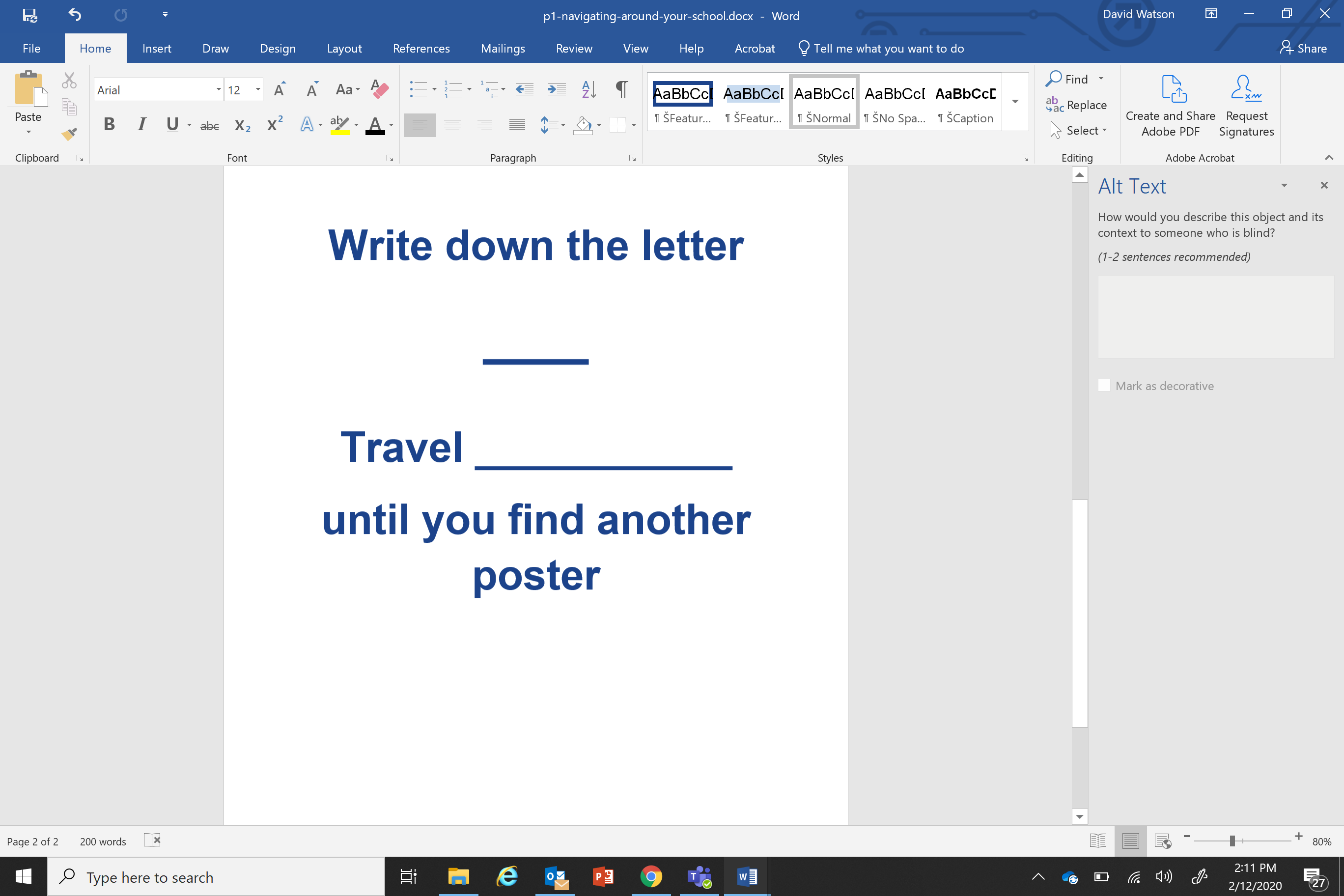 